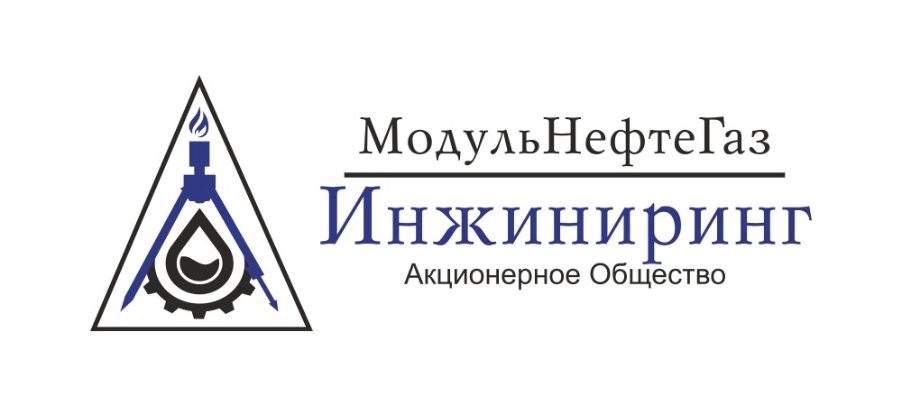 450075, РФ, Республика Башкортостан г. Уфа, ул. Рихарда Зорге, 75+7 (347) 216-10-01office@mngi.suwww.mngi.suОПРОСНЫЙ ЛИСТ ДЛЯ ЗАКАЗА НЕФТЕГАЗОВОГО СЕПАРАТОРАНаименование предприятия-заказчика и место эксплуатации: ____________________________________________________________________________________________________________________Наименование проектирующей организации: _____________________________________________________________________________________________________________________________________Контактное лицо: _________________________________________________________________________________________________________________________________________________________Комментарии/Особые требования:№Показатели Показатели ЗначенияЗначения1Характеристика рабочей средыНаименование Наименование 1Характеристика рабочей средыКомпонентный состав газа, % Компонентный состав газа, % 2Рабочие параметры процесса Расчетное давление, МПа (кгс/см²)Расчетное давление, МПа (кгс/см²)2Рабочие параметры процесса Рабочая температура, °СРабочая температура, °С3ПроизводительнстьПо газу, м³/часПо газу, м³/час3ПроизводительнстьПо нефти, м³/часПо нефти, м³/час4Расположение сепаратора (вертикальное / горизонтальное)Расположение сепаратора (вертикальное / горизонтальное)Расположение сепаратора (вертикальное / горизонтальное)5Материал основных деталей Материал основных деталей Материал основных деталей 6Необходимость термообработки (да, нет)Необходимость термообработки (да, нет)Необходимость термообработки (да, нет)7Необходимость приварки деталей для крепления теплоизоляции Необходимость приварки деталей для крепления теплоизоляции Необходимость приварки деталей для крепления теплоизоляции 8Необходимость монтажа теплоизоляции на заводе-изготовителе (толщина теплоизоляции)Необходимость монтажа теплоизоляции на заводе-изготовителе (толщина теплоизоляции)Необходимость монтажа теплоизоляции на заводе-изготовителе (толщина теплоизоляции)9Необходимость приварки платиков для площадок обслуживания или комплектация площадкамиНеобходимость приварки платиков для площадок обслуживания или комплектация площадкамиНеобходимость приварки платиков для площадок обслуживания или комплектация площадками10Скорость проникновения коррозии, мм/годСкорость проникновения коррозии, мм/годСкорость проникновения коррозии, мм/год11Вместимость, м³Вместимость, м³Вместимость, м³12Сейсмичность по шкале MSK-64, балл, не болееСейсмичность по шкале MSK-64, балл, не болееСейсмичность по шкале MSK-64, балл, не более13Расчетный срок службы, летРасчетный срок службы, летРасчетный срок службы, лет14Необходимость в дальнейшем установки узлов предварительного отбора газа (депульсаторов)Необходимость в дальнейшем установки узлов предварительного отбора газа (депульсаторов)Необходимость в дальнейшем установки узлов предварительного отбора газа (депульсаторов)15Необходимость испытаний на межкристаллитную коррозиюНеобходимость испытаний на межкристаллитную коррозиюНеобходимость испытаний на межкристаллитную коррозию16Необходимость теплообменного устройства (подогреватель), тип теплоносителя Необходимость теплообменного устройства (подогреватель), тип теплоносителя Необходимость теплообменного устройства (подогреватель), тип теплоносителя 16Требуемая поверхность теплообмена, м²Требуемая поверхность теплообмена, м²Требуемая поверхность теплообмена, м²17Место расположения объектаМесто расположения объектаМесто расположения объекта18Средняя температура наиболее холодной пятидневки, ºС Средняя температура наиболее холодной пятидневки, ºС Средняя температура наиболее холодной пятидневки, ºС 19Минимальная температура стенки сепаратора в рабочих условиях, ºСМинимальная температура стенки сепаратора в рабочих условиях, ºСМинимальная температура стенки сепаратора в рабочих условиях, ºС20Категория размещения (на улице, в помещении)Категория размещения (на улице, в помещении)Категория размещения (на улице, в помещении)21Наименование наружного антикоррозионного покрытияНаименование наружного антикоррозионного покрытияНаименование наружного антикоррозионного покрытия22Наименование внутреннего антикоррозионного покрытияНаименование внутреннего антикоррозионного покрытияНаименование внутреннего антикоррозионного покрытия23В случае перевооружения (реконструкции) существующего аппарата направить его паспортВ случае перевооружения (реконструкции) существующего аппарата направить его паспортВ случае перевооружения (реконструкции) существующего аппарата направить его паспорт24ШМР, ПНРШМР, ПНРШМР, ПНР